PROGRAM International Conference «Respiratory Junction Almaty: Where East meets West» as part of the annual forum "VI International Farabi Readings" al-Farabi Kazakh National UniversityFaculty of Medicine and HealthcareApril 01 – 02, 2019 Venue: al-Farabi avenue 71, al-Farabi LibraryThe conference will be held in Almaty, Republic of Kazakhstan, al-Farabi avenue 71, al-Farabi Kazakh National University, al-Farabi LibraryGoalBilateral knowledge translation between the leading experts from East and West on the most pertinent respiratory diseases.MissionTo raise globally the standards of respiratory service by dialogue and knowledge translation on the state-of-the art advancements in diagnostics and therapy.Our partnersApril 1April 1April 1April 1Registration 12.00-14.00Registration 12.00-14.00Registration 12.00-14.00Registration 12.00-14.0014.00-19.00 Plenary meeting: Respiratory Junction Almaty: Where East meets WestModerators: Zhanna Kalmatayeva – Dean of the Faculty of Medicine and Healthcare of the al-Farabi Kazakh National University, Doctor of Science, Professor Associate (Kazakhstan)Talgat Muminov - President of the Academy of Clinical and Fundamental Medicine of the Republic of Kazakhstan, Academician of RK, MD, Professor of the TB and pulmonology Department of the National Medical University (Kazakhstan)14.00-19.00 Plenary meeting: Respiratory Junction Almaty: Where East meets WestModerators: Zhanna Kalmatayeva – Dean of the Faculty of Medicine and Healthcare of the al-Farabi Kazakh National University, Doctor of Science, Professor Associate (Kazakhstan)Talgat Muminov - President of the Academy of Clinical and Fundamental Medicine of the Republic of Kazakhstan, Academician of RK, MD, Professor of the TB and pulmonology Department of the National Medical University (Kazakhstan)14.00-19.00 Plenary meeting: Respiratory Junction Almaty: Where East meets WestModerators: Zhanna Kalmatayeva – Dean of the Faculty of Medicine and Healthcare of the al-Farabi Kazakh National University, Doctor of Science, Professor Associate (Kazakhstan)Talgat Muminov - President of the Academy of Clinical and Fundamental Medicine of the Republic of Kazakhstan, Academician of RK, MD, Professor of the TB and pulmonology Department of the National Medical University (Kazakhstan)14.00-19.00 Plenary meeting: Respiratory Junction Almaty: Where East meets WestModerators: Zhanna Kalmatayeva – Dean of the Faculty of Medicine and Healthcare of the al-Farabi Kazakh National University, Doctor of Science, Professor Associate (Kazakhstan)Talgat Muminov - President of the Academy of Clinical and Fundamental Medicine of the Republic of Kazakhstan, Academician of RK, MD, Professor of the TB and pulmonology Department of the National Medical University (Kazakhstan)14.00-14.15OpeningZhanna Kalmatayeva - Dean of the Faculty of Medicine and Healthcare of the al-Farabi Kazakh National University, Doctor of Science, Professor Associate (Kazakhstan)Tlekkabul Ramazanov -Vice-Rector for Scientific Innovation of al-Farabi Kazakh National University, Doctor of Science, Professor (Kazakhstan)Representative of MES, MHZhanna Kalmatayeva - Dean of the Faculty of Medicine and Healthcare of the al-Farabi Kazakh National University, Doctor of Science, Professor Associate (Kazakhstan)Tlekkabul Ramazanov -Vice-Rector for Scientific Innovation of al-Farabi Kazakh National University, Doctor of Science, Professor (Kazakhstan)Representative of MES, MH14.15-14.40The problem of COPD in KazakhstanTalgat Muminov -President of the Academy of Clinical and Fundamental Medicine of the Republic of Kazakhstan, Academician of RK, MD, Professor of the TB and pulmonology Department of the National Medical University (Kazakhstan)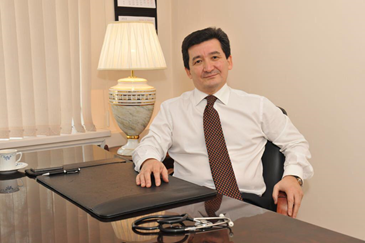 14.40-15.30Review of COPD in developed and developing countries              Claus Vogelmeier - MD, Doctor Habilitation, Chair of the Science Committee of the Global Initiative for Chronic Obstructive Lung Disease (GOLD), Director of the Clinic for Internal Medicine, Pulmonology, Intensive Care, and Sleep Medicine of the University Hospital Giessen and Marburg (location Marburg), member of the German Center for Pulmonary Research, Marburg (Germany)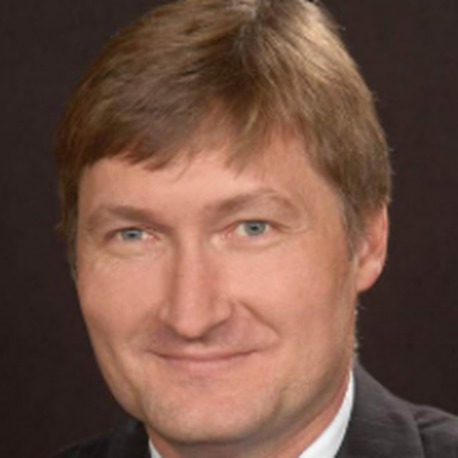 15.30-15.50Coffee break16.00-16.25COPD as a controlled disease.  Diseases management programs in Kazakhstan.Roza Kuanyshbekova – Doctor of Science, Professor, Director of SRI of Cardiology and Internal Diseases of the MH RK (Kazakhstan)16.25-16.50COPD as seen by general practitionersDamilya Nugmanova – Doctor of Science, Professor, President of the Family Medicine Association of the Republic of Kazakhstan (Kazakhstan)16.50-17.20Competences of general practitioner in COPD patients management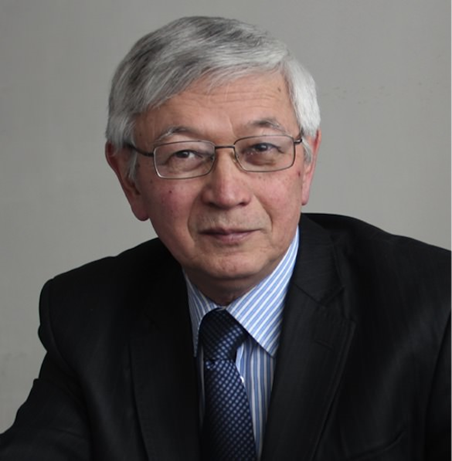 Nurlan Brimkulov – Doctor of Science, Professor, Kyrgyz State Medical Academy after I.K. Akhunbaev (Kyrgyz Republic)17.20-18.00The use of machine learning algorithms for the objective stratification of patients with COPDNurlan Dauletbayev – MD, PhD, researcher, respiratory specialist, specialist in personalized medicine, Professor at the Faculty of Medicine, McGill University; Montreal, Quebec (Canada)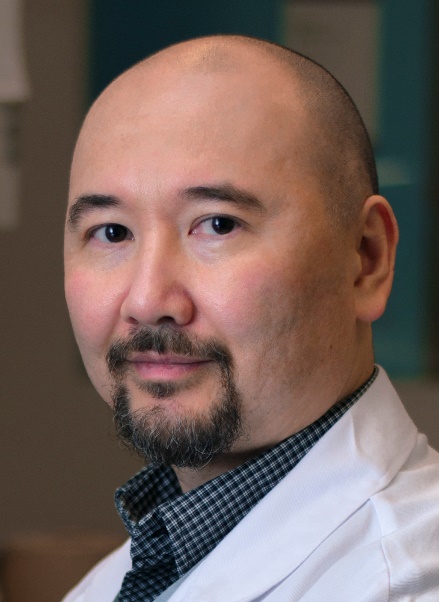 18.00-18.20Occupational COPD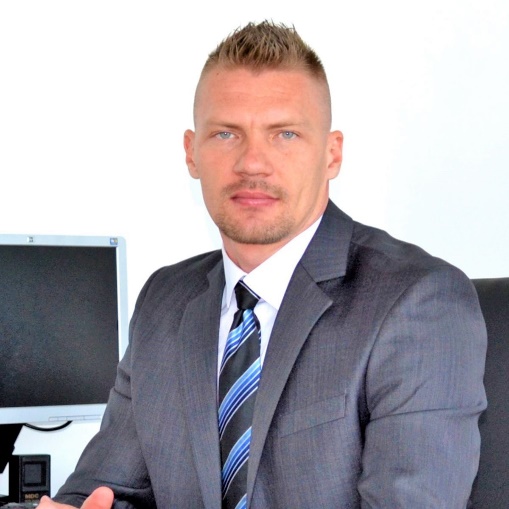 Denis Vinnikov – Doctor of Science, Ph.D., Head of Environmental Health Laboratory, Faculty of Medicine and Healthcare of the al-Farabi Kazakh National University, ERS National Delegate – Kazakhstan (Kazakhstan)18.20-18.40Diagnosis of alpha-1-antitrypsin deficiency in Kyrgyzstan and KazakhstanSalima Sydykova – PhD in medicine, assistant of the Department of family medicine (postgraduate education). Kyrgyz State Medical Academy after I.K. Akhunbaev, ERS Short-term Fellowship Program Fellow (Kyrgyz Republic)Co-author Ardak Zhumagaliyeva - Head of the Department of Internal Medicine of the JSC “MUS”, PhD, ERS Short-term Fellowship Program Fellow (Kazakhstan)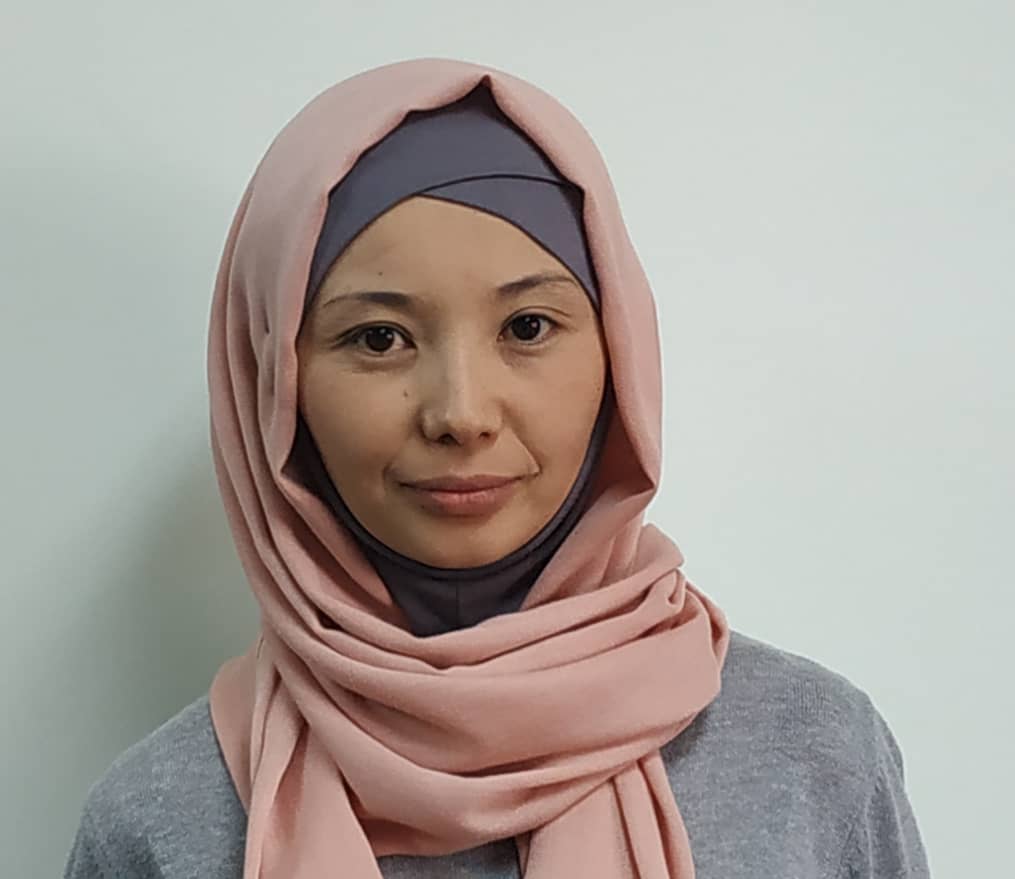 18.40 -19.00DiscussionApril 2April 2April 2April 214.00-16.30SectionsSectionsSectionsModerators: Symbat Abzaliyeva - Candidate of Science, Deputy Director Higher School of Medicine of the Faculty of Medicine and Health Care, al-Farabi KazNU, Nurlan Brimkulov – Doctor of Science, Professor, Kyrgyz State Medical Academy after I.K. AkhunbaevModerators: Symbat Abzaliyeva - Candidate of Science, Deputy Director Higher School of Medicine of the Faculty of Medicine and Health Care, al-Farabi KazNU, Nurlan Brimkulov – Doctor of Science, Professor, Kyrgyz State Medical Academy after I.K. AkhunbaevModerators: Symbat Abzaliyeva - Candidate of Science, Deputy Director Higher School of Medicine of the Faculty of Medicine and Health Care, al-Farabi KazNU, Nurlan Brimkulov – Doctor of Science, Professor, Kyrgyz State Medical Academy after I.K. AkhunbaevModerators: Symbat Abzaliyeva - Candidate of Science, Deputy Director Higher School of Medicine of the Faculty of Medicine and Health Care, al-Farabi KazNU, Nurlan Brimkulov – Doctor of Science, Professor, Kyrgyz State Medical Academy after I.K. AkhunbaevTopic 1 "What should be called COPD, severe bronchial asthma, or Asthma-COPD Overlap Syndrome (ACOS)”Tair Nurpeisov - Doctor of Science, Professor, chief allergist of Almaty, head of the Republican Allergy Center (Kazakhstan)Topic 1 "What should be called COPD, severe bronchial asthma, or Asthma-COPD Overlap Syndrome (ACOS)”Tair Nurpeisov - Doctor of Science, Professor, chief allergist of Almaty, head of the Republican Allergy Center (Kazakhstan)Topic 1 "What should be called COPD, severe bronchial asthma, or Asthma-COPD Overlap Syndrome (ACOS)”Tair Nurpeisov - Doctor of Science, Professor, chief allergist of Almaty, head of the Republican Allergy Center (Kazakhstan)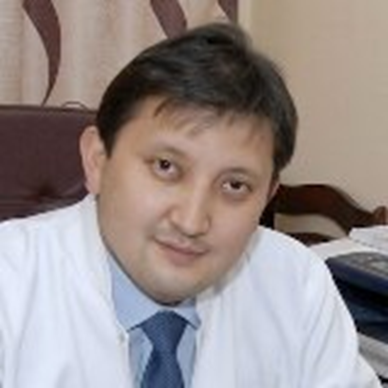 Topic 2. "Pneumonia or COPD exacerbation? Commonalities and differences in treatment strategies"Gaukhar Kurmanova – Professor, Doctor of Science, al-Farabi Kazakh National University (Kazakhstan)Topic 2. "Pneumonia or COPD exacerbation? Commonalities and differences in treatment strategies"Gaukhar Kurmanova – Professor, Doctor of Science, al-Farabi Kazakh National University (Kazakhstan)Topic 2. "Pneumonia or COPD exacerbation? Commonalities and differences in treatment strategies"Gaukhar Kurmanova – Professor, Doctor of Science, al-Farabi Kazakh National University (Kazakhstan)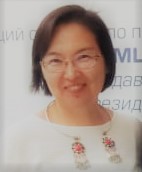 Topic 3. "Update on research in COPD"Denis Vinnikov - Doctor of Science, PhD, Head of the Environmental Health Laboratory, Faculty of Medicine and Healthcare of the al-Farabi Kazakh National University (Kazakhstan)Topic 3. "Update on research in COPD"Denis Vinnikov - Doctor of Science, PhD, Head of the Environmental Health Laboratory, Faculty of Medicine and Healthcare of the al-Farabi Kazakh National University (Kazakhstan)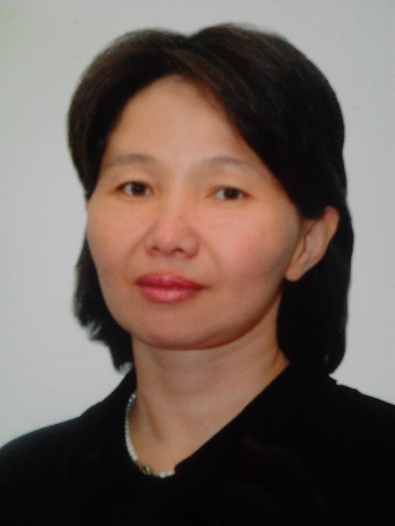 «Effect indicators of COPD detection and treatment»Gulstan Esetova – PhD in medicine, Head of the Department of Pneumology, NMU, Chief Pulmonologist of Almaty (Kazakhstan)«Effect indicators of COPD detection and treatment»Gulstan Esetova – PhD in medicine, Head of the Department of Pneumology, NMU, Chief Pulmonologist of Almaty (Kazakhstan)16.45-17.45 Round table 16.45-17.45 Round table 16.45-17.45 Round table 16.45-17.45 Round table “The role of medical associations professional societies in the knowledge transfer between the leading experts from East and West on the most pertinent respiratory diseases” Chairman - Talgat Muminov - President of the Academy of Clinical and Fundamental Medicine of the Republic of Kazakhstan, Academician of RK, MD, Professor of the TB and pulmonology Department of the National Medical University (Kazakhstan)“The role of medical associations professional societies in the knowledge transfer between the leading experts from East and West on the most pertinent respiratory diseases” Chairman - Talgat Muminov - President of the Academy of Clinical and Fundamental Medicine of the Republic of Kazakhstan, Academician of RK, MD, Professor of the TB and pulmonology Department of the National Medical University (Kazakhstan)“The role of medical associations professional societies in the knowledge transfer between the leading experts from East and West on the most pertinent respiratory diseases” Chairman - Talgat Muminov - President of the Academy of Clinical and Fundamental Medicine of the Republic of Kazakhstan, Academician of RK, MD, Professor of the TB and pulmonology Department of the National Medical University (Kazakhstan)“The role of medical associations professional societies in the knowledge transfer between the leading experts from East and West on the most pertinent respiratory diseases” Chairman - Talgat Muminov - President of the Academy of Clinical and Fundamental Medicine of the Republic of Kazakhstan, Academician of RK, MD, Professor of the TB and pulmonology Department of the National Medical University (Kazakhstan)Resolution adoptionResolution adoptionResolution adoptionResolution adoption